           Risk Assessment for Orienteering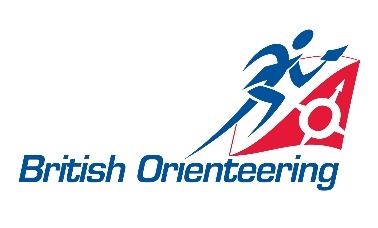 Risk assessments are concerned with identifying the hazards (i.e. things which might go wrong or cause an accident/injury), evaluating the likelihood of a particular event occurring (i.e. level of risk) and putting measures in place needed to reduce or eliminate the risk.Emergency InformationNB: this activity is like a POC in that it is not staffed and participants run in their own time.The Risk AssessmentIt is essential that the mitigation column is completed in detail so that the control measures and who is responsible is fully understood in advance of the activity / session / event and that all staff / helpers are fully briefed.Name of Club / satellite club name / after school clubName of Club / satellite club name / after school clubName of Club / satellite club name / after school clubQuantock OrienteersQuantock OrienteersQuantock OrienteersName of person completing this formName of person completing this formPosition of person completing this form (coach, organiser etc)Position of person completing this form (coach, organiser etc)PlannerVenue for session / event / activityVenue for session / event / activityDate for session / event / activityDate for session / event / activityName of person in charge of session / event / activityName of person in charge of session / event / activityName of person in charge of session / event / activityRisk assessment signed Risk assessment datedRisk assessment datedRisk assessment checked by (name, position and date)Print name& position (coach mentor, controller etc): Print name& position (coach mentor, controller etc): Risk assessment checked by (name, position and date)Sign and date:  Sign and date:  Sign and date:  Emergency access point (for emergency vehicles)Post code / grid reference:Place from which signed:N/A Nearest A&E hospital:Name and Post code:Musgrove Park Hospital, TA1 5DB ST215 242            01823 333444Map available (where):N/A Working telephone:Landline or mobile:If mobile (reception checked?)MobileNumber:N/AFirst Aid coverName of first aider: N/ALocated where?N/AHazard – note under these headings (see suggested examples to consider)Possible outcome / injury including note on severity and likelihood of occurrenceStandard Mitigation What control measure?Who is responsible?Standard Mitigation What control measure?Who is responsible?Is Risk Acceptable?Special MitigationWhat control measure?Who is responsible?Is Risk Acceptable Now?Trips and SlipsStrains, sprains, bruises, breaksStrains, sprains, bruises, breaksWarning in literature to wear suitable footwear.Responsible: OrganiserWaterDrowningIncreased exposure due to getting wetDrowningIncreased exposure due to getting wetNo crossing of water other than by bridge.Responsible: OrganiserSafeguarding IssuesAbduction or abuse of children or vulnerable adults by officials or members of the publicAbduction or abuse of children or vulnerable adults by officials or members of the publicUnder-16s and vulnerable adults to be accompanied by a responsible adult.Club safeguarding policy to be followed – notably avoiding officials/volunteers being alone with a child or vulnerable adult in a hidden location.Responsible: OrganiserUnable to contact emergency services due to poor reception or unconsciousnessIncreased risk of injury due to delays.Increased risk of injury due to delays.All participants to punch finish even if retiring.Officials to know who has gone out and who is back so can initiate a search if necessary.Responsible: OrganiserEnvironmental conditions / extreme weather Being caught and isolated in extreme weather conditions.Effects of exposure to hot, cold and dangerous weather conditions.Being caught and isolated in extreme weather conditions.Effects of exposure to hot, cold and dangerous weather conditions.Advice in literature that suitable clothing should be carried to address potential weather changes. In towns, so quick to get to shelter.Responsible: OrganiserCrossing the roadInjuries from being hit be cyclist/car.Injuries from being hit be cyclist/car.Where possible, all to be in 30mph or slower zones.If 40mph road in area has to be crossed, use marked crossings.Juniors to be accompanied.Advice in literature to wear reflective/hi-vis clothing.Checks at start that have torch (and spare) if in dark.Responsible: Planner/OrganiserGetting lostStress and potential to wander into dangerous situations.Increased chance of succumbing to weather-related illness.Stress and potential to wander into dangerous situations.Increased chance of succumbing to weather-related illness.In town, so can resort to road signs/asking passers-by to get back to start. All have smartphones, so could use GMaps etc. in emergency.Juniors to be accompanied/shadowed by responsible adults.Responsible: OrganiserAnimal attacksBites and kicksBites and kicksResponsible adult present for juniors.Give dogs a wide berth.Responsible: OrganiserCovid-19Transmission of virusTransmission of virusPre-booked start times – at least a minute between and no more than 10 per 15 minutes.Pre-payment online (if necessary, contactless at event with 2m separation or barrier between participant and official).Full refund if unable to attend due to symptoms/isolating.Control sites chosen to avoid congested areas.Tracked using personal smartphone – no controls to punch and download is done remotely online.Social distancing observed and signage to remind participants not to congregate – clearly marked start boxes, no more than 6 people in the start area at one time, finishers reminded to move clear as soon as they've punched.Flow from car park to 'registration' to start and from finish to car park planned to avoid congestion.Map issue done in distanced arrangement. No reuse of maps.Loan phones and torches to be disinfected prior to use and on return. Loan phones and torches to be bagged and set aside for 72hrs before being handled – they will not to be reused at the event.Reminder in literature to follow all current government guidance, particularly not to come if showing symptoms, and to sanitise hands frequently.Competitors to be advised that when following another competitor they should remain at least 10m behind to avoid aerosol inhalation from other competitors. They should also maintain 2m distancing approaching control sites and move away promptly.Gel available at key points.First aider to have appropriate PPE.All used wipes, gloves and similar to be kept in dedicated bags and disposed of without being unsealed.Consideration to be made of individual officials' risk status.Equipment uses by volunteers to be disinfected at start, any handover, and at finish. Where that would prove difficult, e.g. laptops, gloves should be worn.Contact info and times of runs stored for Contact Tracing.Responsible: Planner/Organiser